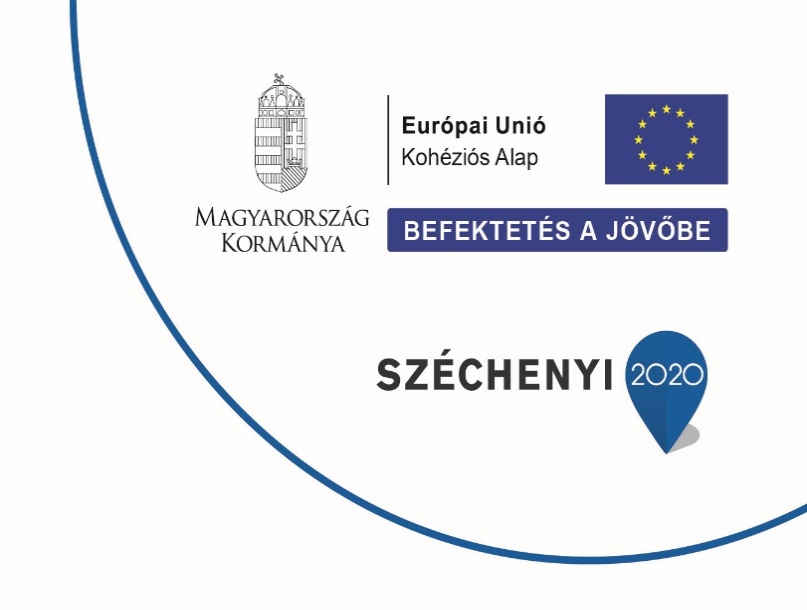 2022.05.06.NFP NEMZETI FEJLESZTÉSI PROGRAMIRODA NONPROFIT KORLÁTOLT FELELŐSSÉGŰ TÁRSASÁGSAJTÓKÖZLEMÉNYELINDULT A TÁVHŐ-SZEKTOR ENERGETIKAI KORSZERŰSÍTÉSE ÓZDON CÍMŰ PROJEKTA Széchenyi 2020 program keretében Ózdi Távhőtermelő és Szolgáltató Korlátolt Felelősségű Társaság 206,69 millió forint vissza nem térítendő európai uniós támogatást nyert el a „Távhő-szektor energetikai korszerűsítése Ózdon” elnevezésű, KEHOP-5.3.1-17-2017-00025 azonosító számú projekt megvalósítására.A beruházás összesen 526,34 millió forintból valósul meg, amelyből 413,39 millió forint elszámolható összköltséget 50%-ban az Európai Unió finanszíroz. A pályázat megvalósításához szükséges többletforrást, a Magyarország Kormánya által nyújtott támogatást, a Miniszterelnökség a Gazdaság-újraindítási Alap uniós fejlesztései általános tartalék előirányzat terhére finanszírozza. A projekt támogatási összegéből az Ózdi Távhőtermelő és Szolgáltató Korlátolt Felelősségű Társaság részesül az NFP Nemzeti Fejlesztési Programiroda Nonprofit Korlátolt Felelősségű Társaság konzorciumi vezetésével.A Környezeti és Energiahatékonysági Operatív Program (KEHOP) keretében megvalósuló beruházás során megtörténik a kazánházban a változó tömegáramú keringetés kiépítése, 2 db 2 MW-os gőzkazán átalakítása melegvizes kazánná, valamint a kazánházi gáztalanítás korszerűsítése, melynek során 2 db kisteljesítményű „gyorsgőzfejlesztő”, és egy előmelegítő hőcserélő kerül beépítésre.A projektben sor kerül a gerincvezetékek korszerűsítésére közvetlenül földbe fektethető, gyárilag előreszigetelt vezetékekkel.A hőenergia kiterjedt vezetékhálózaton jut el az egyes hőközpontokig, aknákig. A beruházás keretében az alábbi távhővezeték szakasz cseréje, új nyomvonalon történő földbe fektetése történik meg:Ózd, Hódos patak – Ózdi Távhő Kft. telephely közötti – Vásártér – Zrínyi úti – DN400 bakos szerelésű primer távhővezeték földbefektetése ~ 376,5 nyvfm hosszban, DN400/560 előreszigetelt, műanyagköpenycsöves vezetékekkel.Szolgáltatói hőközpontok szétválasztása: A beruházás keretében összesen 7 db szolgáltatói hőközpont szétválasztása történik meg. Az épületekbe telepítendő új fogyasztói hőközpontok fő berendezései, melyek hőközpontonként beépítendőek, az alábbiak: fűtés és hmv blokk (hőcserélőkkel, szabályozó berendezésekkel), zárt tágulási tartály, hmv tároló, keringető szivattyúk, elzáró és biztonsági szerelvények. A kialakítandó új hőközpontokban korszerű, kis hőveszteségű és kiváló hőátadású lemezes hőcserélők kerülnek beépítésre.A változó térfogatáramú új felhasználói hőközpontokba párhuzamosan kapcsolt fűtési és hmv hőcserélőket tartalmazó kompakt blokkok kerülnek kialakításra. A hőközpontokba a blokkokon kívül beépül még hmv tároló, DDC szabályozó, valamint a fűtés és HMV szolgáltatásra felhasznált hőmennyiség mérését biztosító ultrahangos hőfogyasztásmérő is.Az új hőközpontok ellátásához a megszűnő szekunder hálózat helyett primer elosztó hálózat épül ki, melynek nyomvonalhossza az alábbi:a közvetlenül földbe fektetett vezetékek nyomvonalhossza 289 nyvfm,a meglévő védőcsatornákban, vb. csatornában fektetendő vezetékek nyomvonalhossza 229,2 nyvfm,közműfolyosóba telepítendő vezetékek nyomvonalhossza 76 nyvfm.„Távhő-szektor energetikai korszerűsítése Ózdon” című projekt elszámolható összköltsége 413 386 192 forint, melyből az európai uniós támogatás összege 206 693 096 forint, a fennmaradó rész hazai finanszírozású.Kérdés esetén a projektről az alábbi elérhetőségen érdeklődhet:nfp@nfp.hu 